Planning resourcesThe following diagram shows the key processes to consider when planning units of work. The supporting resources noted in the diagram are available from the QSA website <www.qsa.qld.edu.au>.The five processes can be used in any sequence, but all should be considered.Five processes that guide planning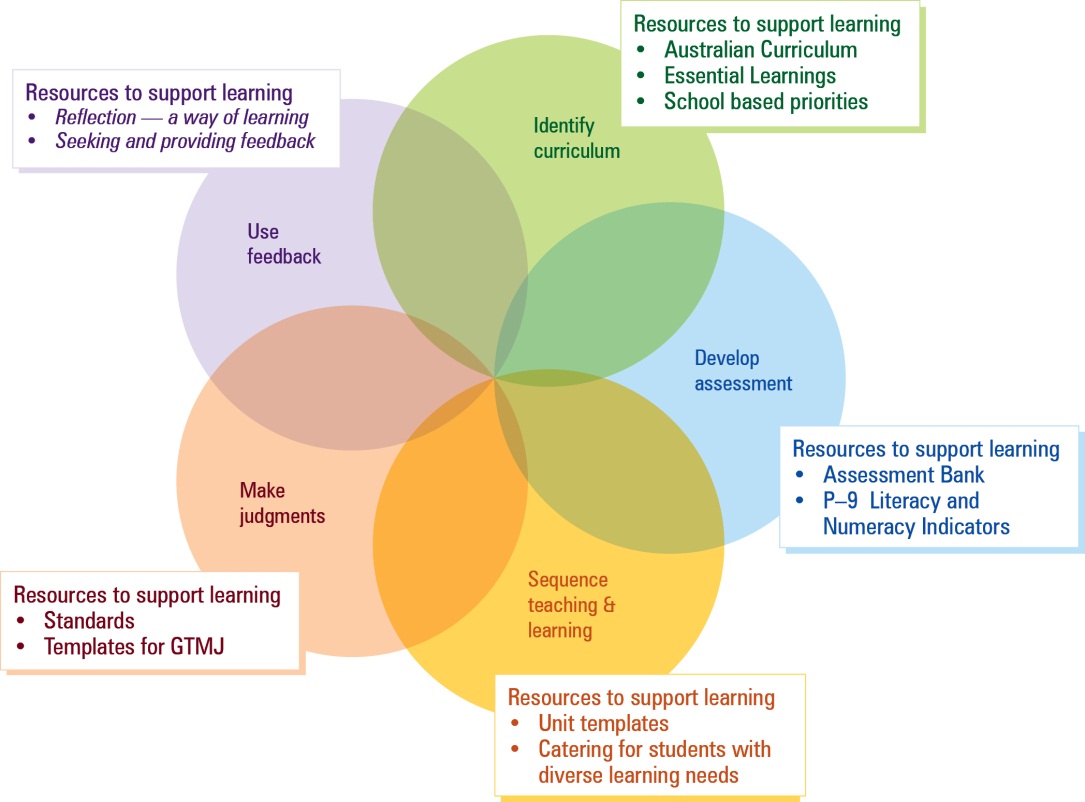 Source: QSA 2008, Building Student Success: A guide to the  Curriculum, Assessment and Reporting Framework.Templates for curriculum and assessmentThe planning templates can be used by schools to:identify the Essential Learnings to be targeted in units of work identify the assessable elements and suggested assessment evidencealign curriculum within and across junctures.The templates could be used in a variety of ways, e.g. to plan curriculum intent for a two-year period, or to record the curriculum that was implemented through negotiation with students. Consider using by KLA, or through an integrated (or connected) approach.The attached template presents one approach to curriculum and assessment planning. Other templates are available from the QSA website <www.qsa.qld.edu.au>. Other planning and auditing resourcesThe QSA website <www.qsa.qld.edu.au> has a range of resources to help schools plan and audit their curriculum.APEL is a QSA developed software application to help teachers audit their curriculum and plan units of work using the Essential Learnings. Juncture work plan templates enable detailed auditing of curriculum plans and identification of specific teaching, learning and assessment across a juncture.Knowledge and understandingWays of workingAssessmentKnowledge and understandingWays of workingAssessmentTerm 1Year level — Unit titleKLAAssessment evidence Assessable elementsYear level — Unit titleKLAAssessment evidence Assessable elementsTerm 1Year level — Unit titleKLAAssessment evidence Assessable elementsYear level — Unit titleKLAAssessment evidence Assessable elementsTerm 1Year level — Unit titleKLAAssessment evidence Assessable elementsYear level — Unit titleKLAAssessment evidence Assessable elementsTerm 1Year level — Unit titleKLAAssessment evidence Assessable elementsYear level — Unit titleKLAAssessment evidence Assessable elementsTerm 1Year level — Unit titleKLAAssessment evidence Assessable elementsYear level — Unit titleKLAAssessment evidence Assessable elementsTerm 1Year level — Unit titleKLAAssessment evidence Assessable elementsYear level — Unit titleKLAAssessment evidence Assessable elementsTerm 1Year level — Unit titleKLAAssessment evidence Assessable elementsYear level — Unit titleKLAAssessment evidence Assessable elementsTerm 1Year level — Unit titleLiteracy:  Numeracy: Literacy:  Numeracy: Literacy:  Numeracy: Year level — Unit titleLiteracy: Numeracy: Literacy: Numeracy: Literacy: Numeracy: Term 1Year level — Unit titleICTs cross-curriculum priorities: ICTs cross-curriculum priorities: ICTs cross-curriculum priorities: Year level — Unit titleICTs cross-curriculum priorities: ICTs cross-curriculum priorities: ICTs cross-curriculum priorities: Knowledge and understandingWays of workingAssessmentKnowledge and understandingWays of workingAssessmentTerm  2Year level — Unit titleKLAAssessment evidence Assessable elementsYear level — Unit titleKLAAssessment evidence Assessable elementsTerm  2Year level — Unit titleKLAAssessment evidence Assessable elementsYear level — Unit titleKLAAssessment evidence Assessable elementsTerm  2Year level — Unit titleKLAAssessment evidence Assessable elementsYear level — Unit titleKLAAssessment evidence Assessable elementsTerm  2Year level — Unit titleKLAAssessment evidence Assessable elementsYear level — Unit titleKLAAssessment evidence Assessable elementsTerm  2Year level — Unit titleKLAAssessment evidence Assessable elementsYear level — Unit titleKLAAssessment evidence Assessable elementsTerm  2Year level — Unit titleKLAAssessment evidence Assessable elementsYear level — Unit titleKLAAssessment evidence Assessable elementsTerm  2Year level — Unit titleKLAAssessment evidence Assessable elementsYear level — Unit titleKLAAssessment evidence Assessable elementsTerm  2Year level — Unit titleLiteracy:  Numeracy: Literacy:  Numeracy: Literacy:  Numeracy: Year level — Unit titleLiteracy: Numeracy: Literacy: Numeracy: Literacy: Numeracy: Term  2Year level — Unit titleICTs cross-curriculum priorities: ICTs cross-curriculum priorities: ICTs cross-curriculum priorities: Year level — Unit titleICTs cross-curriculum priorities: ICTs cross-curriculum priorities: ICTs cross-curriculum priorities: Knowledge and understandingWays of workingAssessmentKnowledge and understandingWays of workingAssessmentTerm 3Year level — Unit titleKLAAssessment evidence Assessable elementsYear level — Unit titleKLAAssessment evidence Assessable elementsTerm 3Year level — Unit titleKLAAssessment evidence Assessable elementsYear level — Unit titleKLAAssessment evidence Assessable elementsTerm 3Year level — Unit titleKLAAssessment evidence Assessable elementsYear level — Unit titleKLAAssessment evidence Assessable elementsTerm 3Year level — Unit titleKLAAssessment evidence Assessable elementsYear level — Unit titleKLAAssessment evidence Assessable elementsTerm 3Year level — Unit titleKLAAssessment evidence Assessable elementsYear level — Unit titleKLAAssessment evidence Assessable elementsTerm 3Year level — Unit titleKLAAssessment evidence Assessable elementsYear level — Unit titleKLAAssessment evidence Assessable elementsTerm 3Year level — Unit titleKLAAssessment evidence Assessable elementsYear level — Unit titleKLAAssessment evidence Assessable elementsTerm 3Year level — Unit titleLiteracy:  Numeracy: Literacy:  Numeracy: Literacy:  Numeracy: Year level — Unit titleLiteracy: Numeracy: Literacy: Numeracy: Literacy: Numeracy: Term 3Year level — Unit titleICTs cross-curriculum priorities: ICTs cross-curriculum priorities: ICTs cross-curriculum priorities: Year level — Unit titleICTs cross-curriculum priorities: ICTs cross-curriculum priorities: ICTs cross-curriculum priorities: Knowledge and understandingWays of workingAssessmentKnowledge and understandingWays of workingAssessmentTerm 4Year level — Unit titleKLAAssessment evidence Assessable elementsYear level — Unit titleKLAAssessment evidence Assessable elementsTerm 4Year level — Unit titleKLAAssessment evidence Assessable elementsYear level — Unit titleKLAAssessment evidence Assessable elementsTerm 4Year level — Unit titleKLAAssessment evidence Assessable elementsYear level — Unit titleKLAAssessment evidence Assessable elementsTerm 4Year level — Unit titleKLAAssessment evidence Assessable elementsYear level — Unit titleKLAAssessment evidence Assessable elementsTerm 4Year level — Unit titleKLAAssessment evidence Assessable elementsYear level — Unit titleKLAAssessment evidence Assessable elementsTerm 4Year level — Unit titleKLAAssessment evidence Assessable elementsYear level — Unit titleKLAAssessment evidence Assessable elementsTerm 4Year level — Unit titleKLAAssessment evidence Assessable elementsYear level — Unit titleKLAAssessment evidence Assessable elementsTerm 4Year level — Unit titleLiteracy:  Numeracy: Literacy:  Numeracy: Literacy:  Numeracy: Year level — Unit titleLiteracy: Numeracy: Literacy: Numeracy: Literacy: Numeracy: Term 4Year level — Unit titleICTs cross-curriculum priorities: ICTs cross-curriculum priorities: ICTs cross-curriculum priorities: Year level — Unit titleICTs cross-curriculum priorities: ICTs cross-curriculum priorities: ICTs cross-curriculum priorities: 